บันทึกข้อความ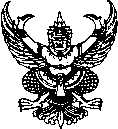 ส่วนราชการ หลักสูตรวิชา.................. สาขา.................  ฝ่ายวิชาการและวิจัย                      วิทยาลัยเทคโนโลยีอุตสาหกรรมและการจัดการ  โทร. ๐ ๗๕๗๕ ๔๐๒๔-๓๖ ที่   อว 0655.15/	วันที่  00 พฤศจิกายน 2562เรื่อง  	ขออนุมัติจัดจ้าง.................... โครงการวิจัยประจำปีงบประมาณ พ.ศ. xxxxเรียน	ผู้อำนวยการวิทยาลัยเทคโนโลยีอุตสาหกรรมและการจัดการตามหนังสือที่ อว 0655/.............. ลงวันที่ ...................... เรื่อง แจ้งจัดสรรงบประมาณรายจ่ายเงินรายได้ประจำปีงบประมาณ พ.ศ. ..................../แจ้งจัดสรรงบประมาณรายจ่ายประจำปีงบประมาณ พ.ศ.......  โดยมหาวิทยาลัยเทคโนโลยีราชมงคลศรีวิชัย ได้แจ้งการอนุมัติทุนอุดหนุนโครงการวิจัย เรื่อง...................................................................... งบประมาณ ................................ บาท (.................................บาทถ้วน) และขออนุมัติรับเงินงวดที่ 1 เป็นที่เรียบร้อยแล้ว นั้นในการนี้ ข้าพเจ้า .......................................... หัวหน้าโครงการวิจัยดังกล่าว  ซึ่งได้ดำเนินการจัดทำสัญญาเป็นที่เรียบร้อยแล้ว มีความประสงค์จัดจ้างนาย/นาง/นางสาว..................................................... เพื่อเป็นผู้ช่วยปฏิบัติงานวิจัย  อื่นๆ โปรดระบุ..................... โดยจ่ายค่าตอบแทนเป็นรายเดือน/รายวัน/เหมาจ่ายตามปริมาณงาน ทั้งนี้ผู้วิจัยได้แนบเอกสาร ดังนี้๑. แผนการใช้จ่ายเงินในการดำเนินการวิจัย (แบบ วจ.๑ด)			๑   ชุด๒. ใบรับรองคุณวุฒิ หรือ ใบแสดงผลการเรียน (Transcript)			1   ชุด3. สำเนาบัตรประชาชน							๑   ชุด4. ตารางการลงเวลาการปฏิบัติงานของผู้ช่วยนักวิจัย (กรณีจ้างรายเดือน)	๑   ชุด5. รายละเอียดปริมาณงาน/ภาระความรับผิดชอบ				๑   ชุด6. สัญญาจ้างเหมาหรือสัญญาจ้างผู้ช่วยนักวิจัย				๑   ชุดจึงเรียนมาเพื่อโปรดพิจารณา  .....................................................(นาย/นาง/นางสาว.............................)                                     หัวหน้าโครงการวิจัยหมายเหตุ  การจ้างถ่ายเอกสาร/เข้าเล่ม แนบเฉพาะ วจ.1ด ค่ะ